Centralizator rezultate admitere la doctoratȘcoala doctorală Studii de Hungarologie Facultatea de LitereLa admiterea la doctorat sesiunea septembrie 2021, au fost obținut următoarele rezultate:Lista candidaților admiși*notă: Buget cu bursa /Buget fara bursa/cu taxa/rrom, Domenii prioritare de dezvoltare ale Romaniei/ roman de pretudindeni, CPV, Bursier al statului romanLista candidaților respinși/absenți/neconfirmațiRezultatele admiterii la doctorat in sesiunea septembrie 2021 au fost validate de către Consiliul Școlii Doctorale Studii de Hungarologie în ședința din data de 10.09.2021. În aceeași zi rezultatele au fost comunicate candidaților prin mail.Semnătura Consiliul Școlii doctorale Studii de HungarologieDirector prof. univ. dr. Keszeg Vilmos  Membrii prof. univ. dr. Benő Attila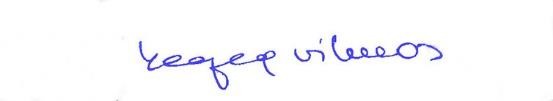 Nr crtȘcoala doctoralăConducător de     doctoratDomeniul de doctoratCodul candidatuluiNume si prenume candidatLocul ocupat*1.Studii de HungarologieTánczos Vilmosfilologie113185Miron-Vilidár Vivienbuget cu  bursa2.Studii de HungarologieBenő Attilafilologie113892Mitruly Árpádbuget cu  bursa3.Studii de HungarologieDomokos Johannafilologie113880Molnár Attilabuget cu  bursa4.Studii de HungarologieEgyed Emesefilologie113668Hajdó Noémibuget cu  bursa5.Studii de HungarologieGábor Csillafilologie113569Nagy Emese Ingridbuget cu  bursa6.Studii de HungarologieEgyed Emesefilologie115098Bereczki Szende Mártabuget fara  bursa7.Studii de HungarologieEgyed Emesefilologie112608Jakab Imolabuget fara  bursa8.Studii de HungarologieKeszeg Vilmosfilologie113316Szabó Krisztinabuget fara  bursa9.Studii de HungarologieDomokos Johannafilologie113653Kovács Péterbuget fara  bursaNr crtȘcoala doctoralăConducător de doctoratDomeniul de doctoratCodul candidatuluiRezultatul admiterii (respins/abs ent/neconfir mat)